           CHECKLIST DE LIMPEZA – Salão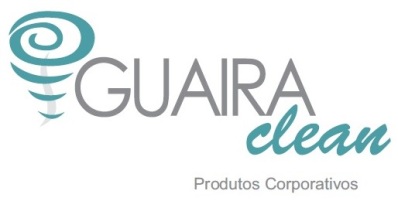                              Semana de ___ à ___ de________*Use “N/A” quando não for aplicável e “P” para uma tarefa pendente.           CHECKLIST DE LIMPEZA - Salão                             Mês ______________________*Use “N/A” quando não for aplicável e “P” para uma tarefa pendente.             CHECKLIST DE LIMPEZA - Salão                            Ano ______________________*Use “N/A” quando não for aplicável e “P” para uma tarefa pendente.Tarefas diárias (ou após cada uso do equipamento/ambiente)Tarefas diárias (ou após cada uso do equipamento/ambiente)Tarefas diárias (ou após cada uso do equipamento/ambiente)Tarefas diárias (ou após cada uso do equipamento/ambiente)Tarefas diárias (ou após cada uso do equipamento/ambiente)Tarefas diárias (ou após cada uso do equipamento/ambiente)Tarefas diárias (ou após cada uso do equipamento/ambiente)Tarefas diárias (ou após cada uso do equipamento/ambiente)Tarefas diárias (ou após cada uso do equipamento/ambiente)SEGTERQUAQUISEXSÁBDOM1.Limpar a entrada2.Limpar e desinfetar as mesas3.Limpar cadeiras e bancos4.Aspirar carpetes e tapetes5.Limpar o chão6.Limpar as paredes (com respingos)7.Limpar os balcões8.Limpar a área de recepção/ caixa9.Repor os itens da recepção/ caixa10.Esvaziar as lixeiras e coloca-las em áreas estratégicas11.Limpar os menus12.Aplicar odorizador de arTarefas semanaisTarefas semanaisTarefas semanaisTarefas semanaisTarefas semanaisTarefas semanaisSemana 1Semana 2Semana 3Semana 41.Limpar as portas, trilhos e desinfetar as maçanetas2.Limpar os vidros de portas e janelas3.Espanar as prateleiras de bebidas e organizar as garrafas4.Limpar o exterior dos refrigeradores expostos e mantê-los organizados5.Espanar e luzes, luminárias, lustres, interruptores e decoração (incluindo plantas)6.Lave e limpe as janelas, cortinas, pega mãos e trilhos.7.Espane e limpe prateleirasTarefas mensaisTarefas mensaisTarefas mensaisTarefas mensaisTarefas mensaisTarefas mensaisTarefas mensaisTarefas mensaisTarefas mensaisTarefas mensaisTarefas mensaisTarefas mensaisTarefas mensaisTarefas mensaisJANFEVMARABRMAIJUNJUL AGOSETOUTNOVDEZ1.Limpar lâmpadas, luminárias, lustres2.Limpar os objetos de decoração3.Verificar o teto e cantos com teias de aranha4.Lavar as paredes